Solift, s.r.o.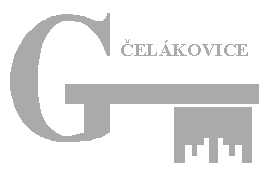 Čechyňská 353602 00 BrnoVěc: objednávka.Na základě Vaší nabídky číslo: N20160309-3 ze dne 20. 9. 2018 objednáváme „Unikátní a jedinečný pásový schodolez LG 2004“ v celkové ceně s DPH 96921,- Kč. Součástí nabídky je i mechanický vozík univerzální (ZDARMA) - 130 kg, pro přepravu jakéhokoli žáka.Termín dodání: 15. 11. 2018Fakturační údaje:Název organizace:	 Gymnázium, Čelákovice, J. A. Komenského 414IČO: 			43755054Adresa:		 Čelákovice, J. A. Komenského 414, PSČ: 250 88Škola není plátcem DPH							   Ing. Mgr. Lenka Pehrová								ředitelka školy